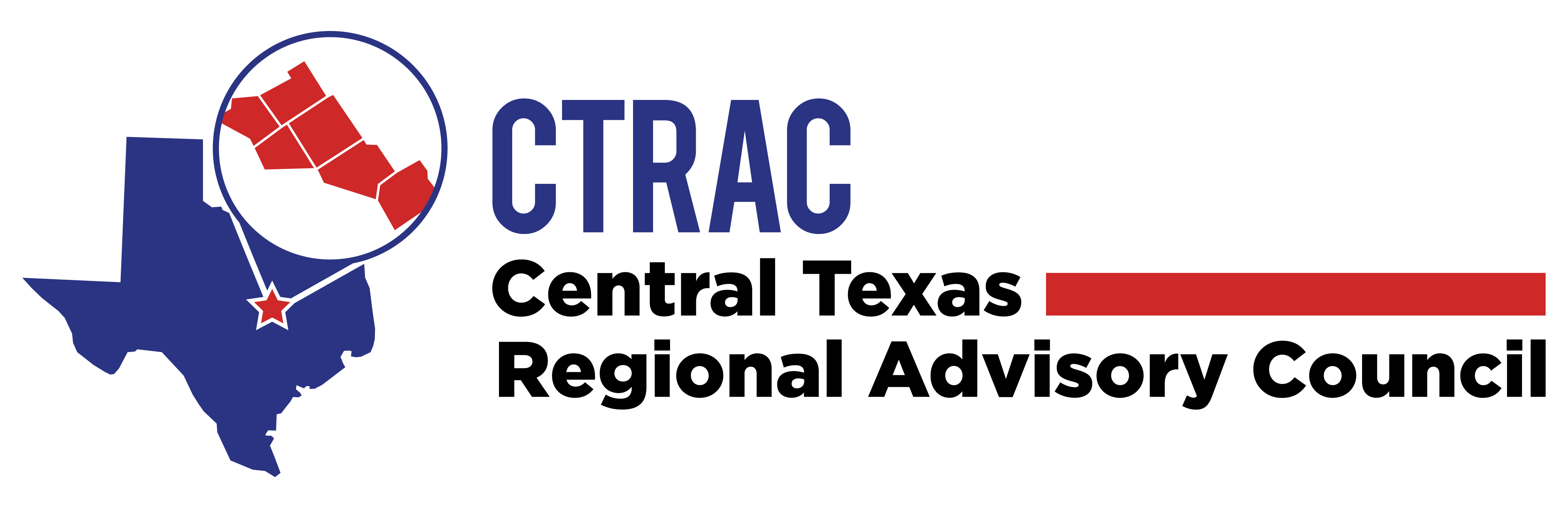 Trauma CommitteeTuesday, December 5, 2023Meeting MinutesAttendance – Designated					Attendance – All OthersAHCT – Christina Secrist, Mayra Acosta	         		Elizabeth Hicks, AcadianAHRB – Laura Metcalf						Michael Crawford, AcadianBSW Temple – Heather Sieracki, Lana Julian,			Dylan Newsome, PHI Air Medical		 Ashley Kopech					Hayden Chism, PHI Air MedicalCRDAMC – Heidi Lavka						Tim Thompson, Hamilton EMSCoryell – Chancy Lay						Hamilton – Becky Thompson					StaffMCMC –								Christine Reeves, DirectorSMCHH – Garrett AndradeCall to Order and Introductions – Ms. Kopech, Chair, called the meeting to order at 1110.Approval of Previous Meeting Minutes – Ms. Acosta motioned to approve minutes as presented.  Ms. Sieracki seconded the motion.  Motion carried.Update from State Meetings, if applicable – Ms. Reeves reported that the GETAC Summary would be emailed out tomorrow.  The main item discussed was severe trauma transfers greater than two hours.Emergency Healthcare System Items – Nothing was noted.Action and/or Discussion on the following items:RAC Assessment Completion – Ms. Reeves read the five missing questions to the group to complete the assessment.EMResource® Notifications - reported about the recent cyber concern at Seton.  It showed that most people do not have a login who should and/or receive notifications.  Ms. Reeves will be set up TEAMS times to train on EMResource® and noted she is available to come out to member locations as well.Pediatric Focus Pediatric Readiness AssessmentPECCsPediatric SimulationsMs. Kopech asked Ms. Reeves to update.  Ms. Reeves noted that Ms. Whitley Mikes was chosen by MCMC to be the regional PECC.  Ms. Mikes is the ED Educator at MCMC.  Once her training happens on January 11th, the PEDS READY small group will meet to discuss the rollout in the Central Texas Region.Geriatric Focus – Ms. Kopech asked if anyone has an idea since the last meeting.  No one noted anything.  Ms. Kopech suggested using the fall prevention program that STRAC developed.  Not everyone in the room was familiar with it but if easy then everyone agreed.  Ms. Reeves will prepare the PowerPoint for use in Central Texas but still giving credit to STRAC for their development.  Ms. Thompson motioned to out no-skid socks and night lights as part of the outreach.  Ms. Metcalf seconded the motion.  Motion carried.Registry/Performance Improvement (on hold for registry catch up) Trauma Transfers Out of the Region (including those to HOTRAC)Level I Trauma Patients not Transferred Out in 2 hours.Pediatric Mechanisms of InjuryPatients Transfers to Level I-III Discharged from ED less than 24 hours.CRASH DataMs. Reeves gave the update that the regional trauma registry has been worked on by all the facilities and is almost up to date.  Ms. Acosta noted that she is having troubles still.  Ms. Reeves said that she would add her to the list she is working with a high-level contact at ESO that she met and spoke with her at GETAC.Bylaws Update – Ms. Kopech noted that action would be taken on the proposed bylaws at today’s General Assembly meeting.Board Elections – Ms. Kopech noted that the elections for RAC Board positions will be opened at today’s General Assembly meeting.Review & Revision of Emergency Healthcare System Plan – Ms. Reeves reported that she anticipated the plan would be ready for the March 2024 meetings.Central Texas Stop the Bleed Program – Ms. Kopech asked about activities occurring but there wasn’t much said.  Ms. Reeves noted that she does get steady reporting from BSW – Temple and Killeen ISD but otherwise nothing.  The group discussed the concerns.  Ms. Reeves noted that V3 should be released from the ACS and that could be used as a springboard.  Ms. Kopech noted that May is STB Month and Ms. Julian stated that May 23rd is STB Day.  The group noted that a plan involving all of those would be great.  Once Ms. Reeves receives the new version, she will let everyone know.Central Texas Outreach & Prevention Collaborative Update - Ms. Reeves updated that there would be a meeting scheduled after the first of the year.  She is still looking for a shared solution for a shared calendar.CENTEX Family Violence Task Force Update – no update was provided.Designation/Survey Update(s) – Mr. Andrade reported that he had completed their survey, and it went well.  Ms. Metcalf noted that their survey was February 1-2.  Ms. Reeves noted that many Level III and IV trauma centers are being approved with contingencies.  Some discussed ensued.Open Forum – Ms. Kopech asked what the committee thought about doing EMS CEs specific to trauma like stroke is currently doing.  The group thought it was a great idea.  They will target May 21st as well.  There was even mention of a symposium.  Ms. Reeves will look in that option.Next Meeting – March 27, 2024Adjourn – Meeting adjourned at 1204._________________________________________Ms. Ashley Kopech, Chair